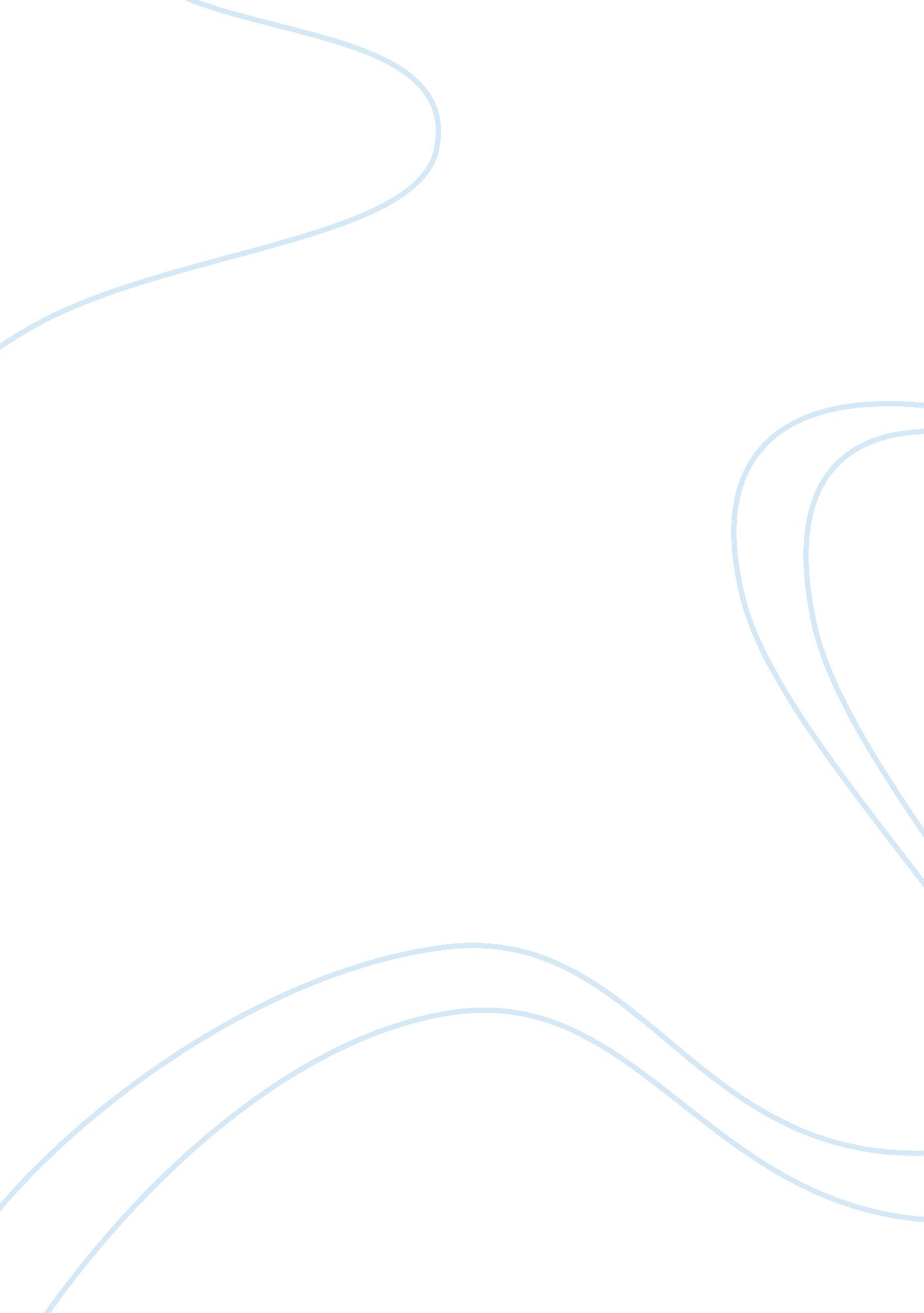 Dental clinic in montrealBusiness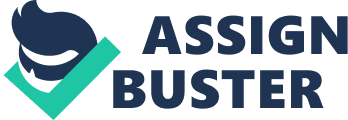 Full and section number of Montreal has a long tradition of quality dentistry treatment. Qualityservice and excellent care have been the features of several dental health service providers in Montreal. Dentistry service providers say that they never compromise in the matter of health, comfort and patient satisfaction. The booming medical technology of Montreal includes companies focusing on dentistry. Montreal is a home to several cutting-edge firms that make use of modern technology to improve their business. Dental businesses in Montreal have flourished, making use of the cutting-edge technologies of the field. 
Dental marketing has entered a new phase with the use of internet. Montreal dental companies like Dental Marketing Canada focus on dental marketing online. This is meant for local dentists in the area. These types of techniques are utilized as a cutting edge advertising system that opens business for internet users. These exposures have helped these companies to increase the clientele lists and gain more profit. Dental business is now a huge phenomenon for Montreal and other parts of Canada. Online transactions have enabled better dealings. Growing number of active users of internet in Montreal have accelerated the dental marketing exposure. Internet is used as the leading source for marketing exposures. Dentist visits and treatments increase as more and more people visit dentists for routine check up and other tests. Service providers maintain websites and are available online in different modes. This has helped people to improve their awareness. Online advertisements, bookings and other dealings have brought good revenue for companies. Dental clinics set up websites so that potential patients can call for quotes and enquiries. The online presence has helped Montreal dental businesses to grow rapidly. Montreal Dentists even create social networking websites to enable patient interaction and communication. Parishioners set up websites that educate people about the dental procedures and treatments. These valuable educational tools help patients have a proper overview of the processes. Patient education pages help them access the invisible braces available in Montreal. Dentistry businesses increasingly rely on advanced technologies and internet to improve their business. They swear they provide the best level of dental care through patient education and quality treatment. Service providers in Montreal are highly specialized in services like implants, velscope testing and CEREC. 
Certain Montreal service providers provide excellent service in teeth implantation. They have accumulated experience in these area that even international patients seek their advice. Edentulous patients who are with severe jawbone atrophy are offered quality treatment. They can get fixed teeth through the implantation process. The treatment involves reduced number of surgeries giving the same results. Synthetic grafts and bone regeneration (considering growth factors) have been used by dental service providers. Implant services provided include bone drafting, bone regeneration, implant insertion etc. 
Porter’s Five Forces Analysis helps us understand the business scenario. According to the analysis there are five crucial forces that determine the competitive power in a business scenario. Supply power, buyer power, competitive rivalry, threat of substitution and threat of new entry. Supplier power helps us understand the factors that make dentistry service expensive in Montreal. Several factors like quality of dentist service and availability affects the demands. Buyer power is favoring dentist business in Montreal. More and more people seek dental healthcare assistance. The competitive rivalry is next factor that bother dentist businesses in Montreal. The quality of the dentist services is a crucial factor here. Competitive rivalry is too much in Montreal because of the presence of several quality dental services. Threat of substitution is also prevalent in Montreal dentist business. Businesses substitute and sometimes imitate business techniques like online advertising. Threat of new entry is a crucial problem while considering dentistry business in Montreal. New competitors are quickly entering the market. Dentist businesses have challenging tasks before them as there is a great competition in the field. 
References 
Bedos C, Brodeur JM, Benigeri M, Olivier M. ‘ Utilization of preventive dental services by recent immigrants in Quebec’. Can J Public Health. 2004; 95(3): 219-23. 
Lai DW, Hui NT. ‘ Use of dental care by elderly Chinese immigrants in Canada’. J Public Health Dent. 2007; 67(1): 55-9. 
Millar, Wayne J. & Locker, David. ‘ Dental insurance and use of dental services’. Statistics Canada Health Reports. 1999; 11 (1). 